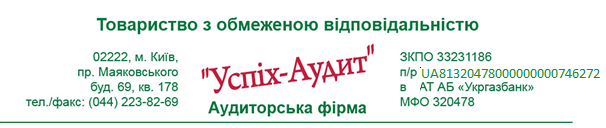 ЗВІТ НЕЗАЛЕЖНОГО АУДИТОРАщодо фінансової звітностіПУБЛИЧНОГО АКЦІОНЕРНОГО ТОВАРИСТВА «УКРАЇНСЬКИЙ ЗОНАЛЬНИЙ НАУКОВО-ДОСЛІДНИЙ І ПРОЕКТНИЙ ІНСТИТУТ ПО ЦІВІЛЬНОМУ БУДІВНИЦТВУ»за рік, що закінчився  31 грудня 2019 року   Відмова від висловлення думкиНас було залучено провести аудит фінансової звітності ПУБЛИЧНОГО АКЦІОНЕРНОГО ТТОВАРИСТВА «УКРАЇНСЬКИЙ ЗОНАЛЬНИЙ НАУКОВО-ДОСЛІДНИЙ І ПРОЕКТНИЙ ІНСТИТУТ ПО ЦІВІЛЬНОМУ БУДІВНИЦТВУ» (надалі – ПАТ «КиївЗНДІЕП», або Товариство), код ЄДРПОУ 01422826; 01133, м. Київ, бул. Лесі Українки, 26,  що складається зі звіту про фінансовий стан на 31 грудня 2019 р., звіту про сукупний дохід, звіту про зміни у власному капіталі та звіту про рух грошових коштів за рік, що закінчився зазначеною датою, а також приміток до фінансової звітності. Ми не висловлюємо думки щодо фінансової звітності Товариства, що додається. Через значущість питань, описаних у розділі «Основа для відмови від висловлення думки» нашого звіту, ми не змогли отримати прийнятні аудиторські докази в достатньому обсязі для використання їх як основи для думки аудитора щодо цієї фінансової звітності. Основа для відмови від висловлення думки Аудит фінансової звітності ПАТ «КиївЗНДІЕП» за рік, що закінчився 31 грудня 2018 року, було виконано нашою аудиторською  фірмою, ми відказався від висловлювання  думки щодо цієї звітності 10 квітня  2019 року. Нам було представлено звіт про фінансовий стан Товариства  на 31.12.2019 року. Станом на дату нашого звіту управлінський персонал займався  усуненням   недоліків системи бухгалтерського обліку  та виправляв помилки. Ми не змогли підтвердити або перевірити за допомогою альтернативних процедур залишки на рахунках бухгалтерського обліку  станом на 31.12.2019 року, а саме: балансову вартість основних засобів,  що включена в звіт про фінансовий стан на 31 грудня 2019 р. на загальну суму   13 251  тис. грн.; балансову вартість інвестиційної нерухомості на суму  931 тис. грн.; дебіторську заборгованість на загальну суму 14 227 тис. грн.; поточні зобов’язання на суму 11 038 тис. грн. У зв’язку з цим ми не змогли визначити, чи існує потреба в будь-яких коригуваннях, відображених чи невідображених в обліку, а також елементів, що входять до складу звіту про сукупні доходи, звіту про зміни у власному капіталі та звіту про рух грошових коштів.Відповідальність управлінського персоналу  та тих, кого наділено найвищими повноваженнями,  за фінансову звітністьУправлінський персонал  Товариства  несе відповідальність за складання і достовірне подання фінансової звітності  відповідно до Міжнародних стандартів фінансової звітності, та за таку систему внутрішнього контролю, яку керівництво визначає потрібною для того, щоб забезпечити складання фінансової звітності, що не містить суттєвих викривлень внаслідок шахрайства або помилки.При складанні фінансової звітності управлінський персонал  несе відповідальність за оцінку здатності товариства продовжувати свою діяльність на безперервній основі, розкриваючи, де це застосовано, питання, що стосуються безперервності діяльності, та використовуючи припущення про безперервність діяльності як основи для бухгалтерського обліку, крім випадків, якщо управлінський персонал або планує ліквідувати  товариство чи припинити діяльність, або не має інших реальних альтернатив цьому.Ті, кого наділено найвищими повноваженнями, несуть  відповідальність за нагляд за процесом фінансового звітування  Товариства.Відповідальність аудитора за аудит фінансової звітностіНашою відповідальністю є проведення аудиту фінансової звітності                      ПАТ «КиївЗНДІЕП» відповідно до Міжнародних стандартів аудиту (МСА) та випуск звіту аудитора. Проте у зв’язку з питаннями, описаними в розділі «Основа для відмови від висловлення думки» нашого звіту, ми не змогли отримати прийнятні аудиторські докази в достатньому обсязі для використання їх як основи для думки аудитора щодо цієї фінансової звітності. Ми є незалежними по відношенню до ПАТ «КиївЗНДІЕП»  згідно з  Кодексом етики професійних бухгалтерів Ради з міжнародних стандартів етики для бухгалтерів («Кодекс РМСЕБ») та етичними вимогами, застосовними  в Україні до нашого аудиту фінансової звітності, а також виконали інші обов’язки з етики відповідно до цих вимог та Кодексу РМСЕБ. ІІ. Додаткова інформаціяВ ПАТ «КиївЗНДІЕП» продовжується робота по відновленню бухгалтерської документації та податкового обліку. Повністю відновити облік не має можливості за відсутністю первинних документів. Підготовлені запити, заяви, листи до ДПІ Печерського району м. Києва та Управління Пенсійного фонду України Печерського району міста Києва. Також  були подані: заява-повідомлення  про втрату бухгалтерської документації; запит про надання податкових реєстрів, згідно картки платника податку минулих періодів; лист на списання безнадійного податкового боргу; лист про надання персоніфікованих даних до ДФС України у Печерському районі м. Києва, по ЄСВ та форми 1ДФ з податкової картки платника податку; лист про надання персоніфікованих даних до Управління пенсійного фонду України Печерського району м. Києва.Відповідно до відновленого податкового обліку ведеться робота щодо відновлення бухгалтерського обліку, встановлення контрагентів та відновлення договірних відносин з ними для забезпечення нормального функціонування ПАТ «КиївЗНДІЕП». Щоквартально надсилаються акти звірки розрахунків з контрагентами.Згідно даних органів ДПС за ПАТ «КИЇВЗНДІЕП» обліковується податкова заборгованість .Зазначена заборгованість виникла у період з 2010 року по 2017 рік. Починаючи з 2017 року, з моменту призначення тимчасово виконуючим обов’язки директора ПАТ «КИЇВЗНДІЕП»  Гостіщева О.А., його робота була першочергово спрямована на:Забезпечення вчасної виплати заробітної плати з відповідним відрахуванням обов’язкових податків і зборів в повному обсязі;Погашення заборгованості по заробітній платі перед колишніми працівниками, яка була сформована за попередні періоди та виплачена заборгованість по заробітній платі по судовим рішенням;Сплату поточних обов’язкових платежів та зборів до бюджету.Однак, відповідно до ст. 131 Податкового кодексу України сплата поточних обов’язкових платежів  погашає в порядку черговості податкові зобов’язання минулих періодів, формуючи поточний борг.29.05.2019 Окружним адміністративним судом міста Києва у відкритому судовому засіданні зупинено розгляд позову Головного управління ДФС у м. Києві до ПАТ «КИЇВЗНДІЕП» в зв’язку з оскарженням останнім податкових повідомлень-рішень, на підставі яких сформовано борг. На сьогоднішній день судові спори не вирішені, рішення не набрали законної сили, а отже податкові зобов’язання є неузгодженими.Після набрання рішення суду законної сили, ПАТ «КИЇВЗНДІЕП» має намір укласти графіки реструктуризації заборгованості, яка буде встановлена судом, та погодити їх з Головним управлінням Державної податкової служби у м. Києві.Також ПАТ «КИЇВЗНДІЕП» оскаржуються вимоги ГУ ДФС у м. Києві щодо боргу по ЄСВ. В судовому порядку оскаржено 17 вимог про сплату боргу, з яких 3 визнані протиправними та скасовані судом (рішення набрало законної сили).Інші перебувають на розгляді в суді.Наведені вище обставини та заходи, які були вжиті та вживаються співробітниками ПАТ «КИЇВЗНДІЕП» з метою погашення податкової та іншої заборгованості, що утворилася за попередні періоди, вказують на те, що ПАТ «КИЇВЗНДІЕП» вживаються заходи до зменшення податкового боргу, що утворився, з метою недопущення виникнення будь-якого податкового чи іншого боргу.При цьому на підприємстві немає поточної заборгованності по заробітній платі. Зарплата виплачується регулярно згідно чинного законодавства та колективного договору. Своєчасно та в повному розмірі сплачується ЄСВ та інші обов’язкові податки і збори.Дебіторська  заборгованість	за якою відсутні рухи коштів з моменту виникнення (більше 1 року).	ІІІ. Інші елементиОсновні відомості про аудиторську фірму  та  умови договору на проведення аудитуМіністерству розвитку громадта територій УкраїниКерівництву ПУБЛИЧНОГО АКЦІОНЕРНОГО ТОВАРИСТВА «УКРАЇНСЬКИЙ ЗОНАЛЬНИЙ НАУКОВО-ДОСЛІДНИЙ І ПРОЕКТНИЙ ІНСТИТУТ ПО ЦІВІЛЬНОМУ БУДІВНИЦТВУ»Національній комісії з цінних паперів та фондового ринкуІ. Звіт щодо фінансової звітності №Контрагент Сума , тис. грн..1Український пелетний союз Асоціація82,372 РапідТехно, ТОВ30,93   3УКБ Мінрегіонбуд52,604УКРАЇНСЬКІ НОВІТНІ ТЕХНОЛОГІЇ ТОВ108,835ТОВ «Інженерно-технічний центр «Будівельна експертиза»6,26Фомін О.С.2,87Новація, Юридична фірма ТОВ15,748Главацький А.А.32,19Люкс-Арт, ТОВ23,7810ІТАТІ128,1 11Поділспецпостач ТОВ46,97 12Передові технології ТД68,34Всього589,83Повне найменування юридичної особи відповідно до установчих документівТовариство з обмеженою відповідальністю «АУДИТОРСЬКА ФІРМА «УСПІХ-АУДИТ»Код ЄДРПОУ33231186Місцезнаходження . Київ, ПРОСПЕКТ МАЯКОВСЬКОГО, будинок 69, квартира 178Фактичне  місце розташуванням. Київ, вул. Кірпи, буд 2-А, офіс 408- дата та номер договору на проведення аудиту№ 20/02-ПАТ від 20 лютого 2020 року
 - дата початку -дата закінчення проведення аудиту20.02.2020 р.15.04.2020 р.Номер реєстрації у Реєстрі аудиторів та суб’єктів аудиторської діяльності Розділ "Суб'єкти аудиторської діяльності, які мають право проводити обов'язковий аудит фінансової звітності"№  3519ДиректорТОВ АФ «УСПІХ-АУДИТ»Сертифікат  аудитора  А № 000873,виданий рішенням АПУвід 28.03.1996 р. № 43                     Ватаманюк Марія МихайлівнаДата складання аудиторського звіту15 квітня   2020 року. м. Київ